		Warszawa, 28 maja 2021 r.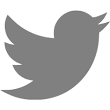 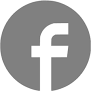 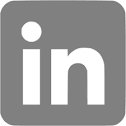 #Budimex #Sztabin #podlaskieBudimex wybuduje Obwodnicę SztabinaInwestorem jest GDDKiA Termin realizacji projektu to 41 miesięcyInwestycja powstaje w ramach rządowego Programu budowy 100 obwodnic 28 maja 2021 Budimex podpisał z Główną Dyrekcją Dróg Krajowych i Autostrad w Białymstoku umowę na realizację obwodnicy Sztabina o długości 4,2 km. Inwestycja będzie realizowana w trybie „projektuj i buduj”. Jej wartość to ponad 134 miliony złotych.Obwodnica powstanie w ciągu drogi krajowej numer 8, na trasie prowadzącej z Białegostoku do granicy z Litwą. Jej budowa umożliwi ominięcie miejscowości Sztabin po stronie wschodniej oraz pozwoli na zwiększenie bezpieczeństwa, usprawnienie transportu oraz wyprowadzenie ruchu tranzytowego z miasta. W ramach obwodnicy, powstanie 11–przęsłowa estakada o długości ponad 600 m, prowadząca nad doliną rzeki Biebrzy i Biebrzańskim Parkiem Narodowym.  – Z uwagi na szczególną lokalizację trasy, projekt zakłada zastosowanie nowoczesnych rozwiązań technologicznych. Ich celem jest podniesienie  bezpieczeństwo cennych przyrodniczo obszarów doliny Biebrzy oraz parku narodowego – mówi Artur Popko, Prezes Zarządu Budimex S.A.W trakcie prac powstanie jedna jezdnia o przekroju 1x2  – po jednym pasie ruchu w obu kierunkach. Ponad to, wykonane zostaną także trzy skrzyżowania, w tym dwa typu rondo, wiadukt w ciągu drogi powiatowej nr 1228B oraz ciąg pieszo–rowerowy. Zbudowane zostanie również jedno górne oraz liczne mniejsze przejścia dla zwierząt.  To kolejny projekt realizowany przez Budimex w województwie podlaskim.  Inwestycja, podobnie jak sąsiednia, projektowana przez Budimex obwodnica Suchowoli, powstaje w ramach rządowego Programu budowy 100 obwodnic. –––––––BUDIMEX SA jest spółką z ponad pięćdziesięcioletnią tradycją, która ma znaczący udział 
w rozwoju gospodarczym Polski. Naszą pracą podnosimy jakość życia milionów Polaków. 
W okresie 50 lat istnienia firmy zrealizowaliśmy tysiące nowoczesnych inwestycji infrastrukturalnych, kubaturowych i przemysłowych. Kultura innowacyjności, doskonalenie 
i kierowanie się zasadami zrównoważonego rozwoju pozwoliły nam zdobyć pozycję lidera polskiego rynku budowlanego. Jesteśmy obecni nie tylko na rynku polskim, ale też zagranicznym. Stopniowo zwiększamy swoje zaangażowanie w sektorze facility management (obsługa nieruchomości i obiektów infrastruktury) oraz gospodarki odpadami. Od 1995 roku nasza spółka notowana jest na warszawskiej GPW, a od roku 2011 wchodzi w skład indeksu WIG ESG – najbardziej odpowiedzialnych spółek giełdowych. 
Jej inwestorem strategicznym jest hiszpańska firma o globalnym zasięgu – Ferrovial. 
W skład grupy wchodzą: Budimex Nieruchomości i Mostostal Kraków. Jesteśmy jednym 
z sygnatariuszy Porozumienia dla Bezpieczeństwa w Budownictwie – inicjatywy utworzonej w 2010 r., zrzeszającej największych generalnych wykonawców w Polsce w celu podniesienia poziomu bezpieczeństwa pracy w branży budowlanej.www.media.budimex.plKontakt: Michał Wrzosek Rzecznik Prasowytel. (22) 62 36 164, 512 478 522, michal.wrzosek@budimex.plwww.media.budimex.pl